Pró-Reitoria de Pesquisa Comissão Interna de BiossegurançaCampus Prof. João David Ferreira Lima – CEP 88040-900Trindade - Florianópolis - Santa Catarina - Brasil | cibio.propesq@contato.ufsc.br / +55 (48) 3721-6093Formulário PadrãoSOLICITAÇÃO DE EXTENSÃO DO CERTIFICADO DE QUALIDADE EM BIOSSEGURANÇA (CQB) DA UFSCTIPO DE SOLICITAÇÃO:	- Nível de Biossegurança:	(__) NB-1	(__) NB-2- Unidade Operativa:	(__) Laboratório de pesquisa	(__) Biotério	(__) Aviário	(__) Curral	(__) Casa de vegetação	(__) Infectório	(__) Insetário	(__) Tanque de aquicultura	(__) Outro: ____________________________________.1. Constituição da pessoa jurídica interessada:- Número de inscrição no CNPJ: 83.899.526/0001-82.- Endereço completo, telefone, Fax e E-mail da Unidade Operativa: (COMPLETAR)- Endereço completo, telefone, Fax e E-mail da Empresa ou Instituição: Comissão Interna de Biossegurança (CIBio) - Universidade Federal de Santa Catarina - Pró-Reitoria de Pesquisa - Campus Universitário. Prédio Reitoria II. Rua Desembargador Vitor Lima, 222. Sala 401. Bairro Trindade - Florianópolis/SC - CEP 88040-400. Fone/Fax (48) 3721-6093. E-mail: cibio.propesq@contato.ufsc.br. - Nome, identidade, CPF, endereço, telefone e E-mail do Responsável Legal pela Empresa ou Instituição: Reitor Prof. Dr. Luiz Carlos Cancellier de Olivo, RG 677.661 II/SC, CPF 417.667.419-91, Universidade Federal de Santa Catarina - Gabinete da Reitoria - Campus Universitário - Bairro Trindade - Florianópolis/SC - CEP 88040-900, (48) 3721-9320/3721-4076. E-mail: gr@contato.ufsc.br.- Nome, identidade, CPF, endereço, telefone e E-mail do Responsável Legal da Unidade Operativa: (COMPLETAR)- Nome, identidade, CPF, endereço, telefone e E-mail do Presidente da CIBio: Prof. Dr. Rafael Diego da Rosa. RG 3.454.988-9. CPF: 036.423.889-57. Laboratório de Imunologia Aplicada à Aquicultura (UFSC/CCB/BEG), Prédio Fritz Müller, sala 113B. Campus Universitário - Bairro Trindade, Florianópolis/SC. CEP: 88040-900. Telefone: (48) 3721-6163. Fax: (48) 3721-9672. E-mail: rafael.d.rosa@ufsc.br.- Telefone de emergência: (COMPLETAR)- Incluir o organograma da Unidade Operativa para a qual o CQB está sendo solicitado e seu enquadramento na Instituição. (COLOCAR COMO ANEXO 1)2. Finalidade da solicitação de concessão de CQB: (ASSINALAR UMA OU MAIS OPÇÕES)- Pesquisa em regime de contenção [   ]- Uso Comercial [   ]- Liberação planejada no meio ambiente [   ]- Transporte [   ]- Avaliação de produto [   ]- Detecção e identificação de OGM [   ]- Descarte [   ]- Ensino [   ]- Armazenamento [   ]- Produção industrial [   ]- Outras - especificar3. Atividades desenvolvidas com: (ASSINALAR UMA OU MAIS OPÇÕES)- Animais [   ]- Plantas [   ]- Vírus [   ]- Microrganismos [   ]- Fungos [   ]- Derivados [   ]- Outras – especificar:4. Relação dos OGM e derivados que serão objeto das atividades. Mencionar o nome comum, nome científico das espécies, genes introduzidos, sua origem e funções específicas. (COMPLETAR)5. Informar a classe de Risco dos Organismos Geneticamente Modificados (OGM) objeto das atividades a serem desenvolvidas, de acordo com as Resoluções Normativas da CTNBio. (COMPLETAR)6. Resumo dos projetos de pesquisa ou demais atividades que serão desenvolvidas com OGM e seus derivados. Nos casos de atividades com OGM e derivados da classe de risco 2 e 3, anexar o requerimento para autorização de atividades em contenção. (COMPLETAR)7. Descrição das instalações que serão utilizadas nas atividades com OGM e seus derivados.7.1. Especificar pormenorizadamente os Laboratórios, Casas de Vegetação, Campos Experimentais, unidade de beneficiamento e armazenamento de sementes, câmara fria, sala de manuseio e preparo de experimentos, biotério e outras instalações, nomeando e identificando cada uma na planta baixa a ser anexada ao processo. (COMPLETAR)7.2. Informar localização, dimensões e características especiais relacionadas à biossegurança, atendendo às normas específicas da CTNBio. Em unidades experimentais de campo, especificar a localização e dimensão da área a ser credenciada. (COMPLETAR)7.3. Apresentar planta de localização das áreas contíguas às instalações. (COLOCAR COMO ANEXO 2)8. Relacionar os principais equipamentos utilizados nos experimentos, as medidas e os Equipamentos de Proteção Individual e Coletiva (EPI e EPC) disponíveis na Unidade Operativa, informando, no que couber, sua localização na planta baixa.8.1. Lista de equipamentos EPI e EPC disponíveis:(COMPLETAR)8.2. Procedimentos de limpeza, desinfecção, descontaminação e descarte de resíduos:(COMPLETAR)9. Relacionar os nomes, CPF, formação profissional, titulação e capacitação em biossegurança da equipe técnica envolvida no trabalho com OGM e seus derivados, apresentando curriculum vitae de cada participante que não estiver inscrito na Plataforma Lattes.(COMPLETAR)10. Especificar as condições para atendimentos médicos de emergência na instituição. (COMPLETAR)11. Especificar composição da Comissão Interna de Biossegurança - CIBio, com curriculum cadastrado na Plataforma Lattes do CNPq dos membros e do Presidente. Anexar documentação formal designando e nomeando os membros e Presidente da CIBio.Nomeada pela Portaria nº 2443/2016/GR, de 27 de outubro de 2016, a CIBio-UFSC é composta por: Prof. Dr. Rafael Diego da Rosa (Presidente), Profa. Dra. Thaís Cristine Marques Sincero (titular), Prof. Dr. Bóris Juan Carlos Ugarte Stambuk (titular), Prof. Dr. Glauber Wagner (titular) e Dra. Ana Lúcia Carneiro Schafer (titular representante dos Servidores Técnico-Administrativos em Educação da UFSC).12. Telefone e E-mail da CIBioFone: (48) 3721-6093. E-mail: cibio.propesq@contato.ufsc.br. 13. Declaração:Declaração formal dos interessados quanto à competência técnica e de infraestrutura da Unidade Operativa para a execução do trabalho programado. (PREENCHER, ASSINAR E CARIMBAR O ANEXO 3)14. Atividades realizadas com finalidade: (ASSINALAR UMA OU MAIS OPÇÕES)- Agrícola [   ]- Saúde Humana [   ]- Saúde Animal [   ]- Ambiental [   ]- Aquicultura e Pesca [   ]ANEXO 1Organograma da Unidade Operativa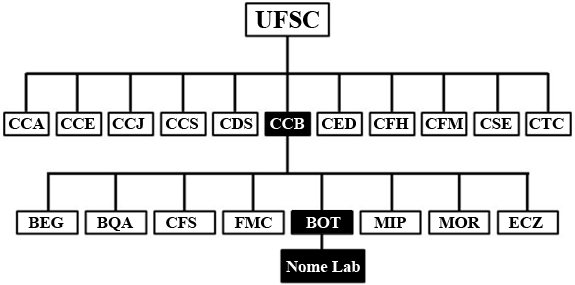 UFSC – Universidade Federal de Santa CatarinaCCA – Centro de Ciências AgráriasCCB – Centro de Ciências BiológicasBEG – Departamento de Biologia Celular, Embriologia e GenéticaBOT – Departamento de BotânicaLaboratório de XXXXXXXXXXBQA – Departamento de BioquímicaCFS – Departamento de Ciências FisiológicasECZ – Departamento de Ecologia e ZoologiaFMC – Departamento de FarmacologiaMIP – Departamento de Microbiologia, Imunologia e ParasitologiaMOR – Departamento de Ciências MorfológicasCCE – Centro de Comunicação e ExpressãoCCJ – Centro de Ciências JurídicasCCS – Centro de Ciências da SaúdeCDS – Centro de DesportosCED – Centro de Ciências da EducaçãoCFH – Centro de Filosofia e Ciências HumanasCFM – Centro de Ciências Físicas e MatemáticasCSE – Centro SocioeconômicoCTC – Centro TecnológicoANEXO 2Planta baixa (incluindo as áreas contíguas)ANEXO 3SERVIÇO PÚBLICO FEDERAL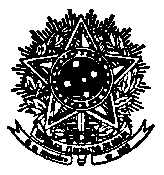 UNIVERSIDADE FEDERAL DE SANTA CATARINACAMPUS UNIVERSITÁRIO REITOR JOÃO DAVID FERREIRA LIMA - TRINDADE CEP: 88040-900 - FLORIANÓPOLIS - SCDeclaraçãoDeclaro, para os fins de obtenção do Certificado de Qualidade em Biossegurança – CQB, previsto na Lei nº 11.105, de 24 de março de 2005, a ser emitido pela Comissão Técnica Nacional de Biossegurança –CTNBio, que o (NOME DA UNIDADE OPERATIVA) dispõe de infraestrutura adequada e pessoal técnico competente para desenvolver com segurança atividades de: (NATUREZA DAS ATIVIDADES. EXEMPLO: PESQUISA EM REGIME DE CONTENÇÃO) com (ORGANISMOS. EXEMPLO: ANIMAIS, PLANTAS, MICROORGANISMOS, FUNGOS OU DERIVADOS) geneticamente modificado(s) da Classe de Risco (1 ou 2). (NOME DA UNIDADE OPERATIVA) dispõe-se a receber os membros da CTNBio a qualquer tempo ou momento, para avaliação das condições físicas, técnicas, de infraestrutura e de pessoal da instituição, com vistas à emissão, revisão, extensão, suspensão e cancelamento do CQB.____________________________________________ Responsável Legal – Diretor do Centro____________________________________________ Responsável Legal – Chefe do Departamento___________________________________________Responsável Pela Unidade Operativa – Pesquisador____________________________________________ Presidente da CIBio